Описание3 Описание и работа трансформаторов 3.1 Назначение трансформаторов 3.1.1 Трансформаторы предназначены для передачи сигнала измерительной информации приборам измерения, защиты, автоматики, сигнализации и управления в электрических цепях переменного тока частотой 50 Гц с номинальным напряжением до 0,66 кВ включительно. 1ГГ.768.001 РЭ 4 3.1.2 Трансформаторы предназначены для установки в комплектные распределительные устройства (КРУ). 3.1.3 Трансформаторы классов точности 0,2S; 0,5S применяются для коммерческого учета электроэнергии, классов точности 0,2; 0,5; 1; 3; 5 - в схемах измерения. 3.1.4 Трансформаторы имеют климатическое исполнение "У", категорию размещения 3 по ГОСТ 15150 и предназначены для эксплуатации в следующих условиях: высота установки над уровнем моря – не более 1000 м. По согласованию с потребителем возможно изготовление трансформаторов для ра- боты на высоте свыше 1000 м; верхнее значение температуры окружающего воздуха, с учетом перегрева воздуха внутри КРУ, 55 °С; нижнее рабочее значение температуры окружающего воздуха, относительная влажность, давление воздуха – согласно ГОСТ 15543.1; окружающая среда невзрывоопасная, не содержащая токопроводящей пыли, химически активных газов и агрессивных паров в концентрациях, разрушающих металлы и изоляцию (атмосфера типа II по ГОСТ 15150); рабочее положение трансформаторов в пространстве – любое; трансформаторы имеют изоляцию класса нагревостойкости "В" по ГОСТ 8865, выполненную из трудногорючего термопласта; трансформаторы соответствуют группе условий эксплуатации М7 по ГОСТ 17516.1; 3.2 Комплект поставки В комплект поставки входит: Трансформатор, шт. - 1. Шина* - 1 (для ТШП-0,66, ТШП-0,66-I).Трансформатор тока ТОП-0,66-I (ТОП-0,66-1, ТОП0,66I, ТОП 0,66 I, ТОП0,66-I, ТОП0,66 I, ТОП-0,66I, ТОП 0,66I)    Трансформатор тока ТОП-0,66-Iпредназначен для передачи сигнала измерительной информации измерительным приборам в установках переменного тока частоты 50Гц или 60Гц с номинальным напряжением до 0,66кВ включительно.    Технические характеристики приборов трансформаторы тока ТОП-0,66-I:    Класс точности - 0,5; 0,5S, 0,2; 0,2S, 1;    Количество обмоток - 1;    Номинальный первичный ток прибора трансформатор тока ТОП-0,66-I - 1А, 5А, 10А, 15А, 20А, 30А, 40А, 50А, 75А, 80А, 100А, 150А;    Номинальный вторичный ток - 1А, 5А;    Номинальный первичный ток, номинальная вторичная нагрузка и класс точности приборатрансформатор тока ТОП-0,66-I приведены в таблице 1;    Таблица 1 Номинальный первичный ток, номинальная вторичная нагрузка и класс точности прибора трансформатор тока ТОП-0,66-I    Номинальный первичный ток и наибольший рабочий первичный ток прибора трансформатор тока ТОП-0,66-I приведены в таблице 2;    Таблица 2 Номинальный первичный ток и наибольший рабочий первичный ток приборатрансформатор тока ТОП-0,66-I    Значения коэффициентов безопасности прибора трансформатор тока ТОП-0,66-I в зависимости от номинального первичного тока, номинальной вторичной нагрузки и класса точности приведены в таблице 3;    Таблица 3 Значения коэффициентов безопасности прибора трансформатор тока ТОП-0,66-Iв зависимости от номинального первичного тока, номинальной вторичной нагрузки и класса точности    Расчетные значения сопротивления обмоток постоянному току для прибора трансформатор тока ТОП-0,66-I приведены в таблице 4    Таблица 4 Расчетные значения сопротивления обмоток постоянному току для приборатрансформатор тока ТОП-0,66-I    Примечание. * - при номинальной вторичной нагрузке 5В·А; ** - при номинальной вторичной нагрузке 10В·А;    Основные преимущества приборов трансформаторы тока ТОП-0,66-I приведены ниже;    В настоящее время трансформаторы выпускаются на полный стандартный ряд номинальных первичных токов, имея при этом классы точности как 0,5 и 0,2, так и 0,5S и 0,2S, что позволяет широко использовать их в системах автоматизированного контроля и учета электроэнергии АСКУЭ;    Приборы трансформатор тока ТОП-0,66-I имеют несколько степеней защиты от несанкционированного доступа:     - прозрачная защитная крышка с возможностью пломбирования, защищающая вторичные контакты, табличку с данными и клеймо, а также обеспечивающая безопасность эксплуатации.     - защитная этикетка, которая при попытке разобрать трансформатор нарушается и оставляет видимые следы взлома;    Современная конструкция и дизайн прибора трансформатор тока ТОП-0,66-I позволяют использовать трансформаторы с первичным кабелем или шиной различного сечения и конфигурации, а так же устанавливать их в любом пространственном положении;    Наличие встроенной медной шины, покрытой оловом, позволяет подключать к ним как медные, так и алюминиевые проводники;    Безопасность эксплуатации прибора трансформатор тока ТОП-0,66-I обеспечивает корпус из самозатухающих пластмасс с высоким классом нагревостойкости;    Сами корпуса имеют три различных цвета - желтый, зеленый и красный, что является общепринятой пофазной маркировкой;    Трансформаторы упаковываются в удобную для потребителя тару по три штуки;    Приборы трансформатор тока ТОП-0,66-I служат абсолютными аналогами трансформаторов типа ТОП-0,66-I;    Крепление трансформатора осуществляется с помощью опорных лапок или на дин-рейку;    В новом приборе трансформатор тока ТОП-0,66-I имеется удобный для монтажа потенциальный вывод, находящийся в пломбируемой клеммной коробке;    Использование в изделии современных клемм позволяет быстро осуществлять монтаж вторичных цепей;    Габариты прибора трансформатор тока ТОП-0,66-I приведены на рисунке 1;    Рисунок 1 Габариты прибора трансформатор тока ТОП-0,66-I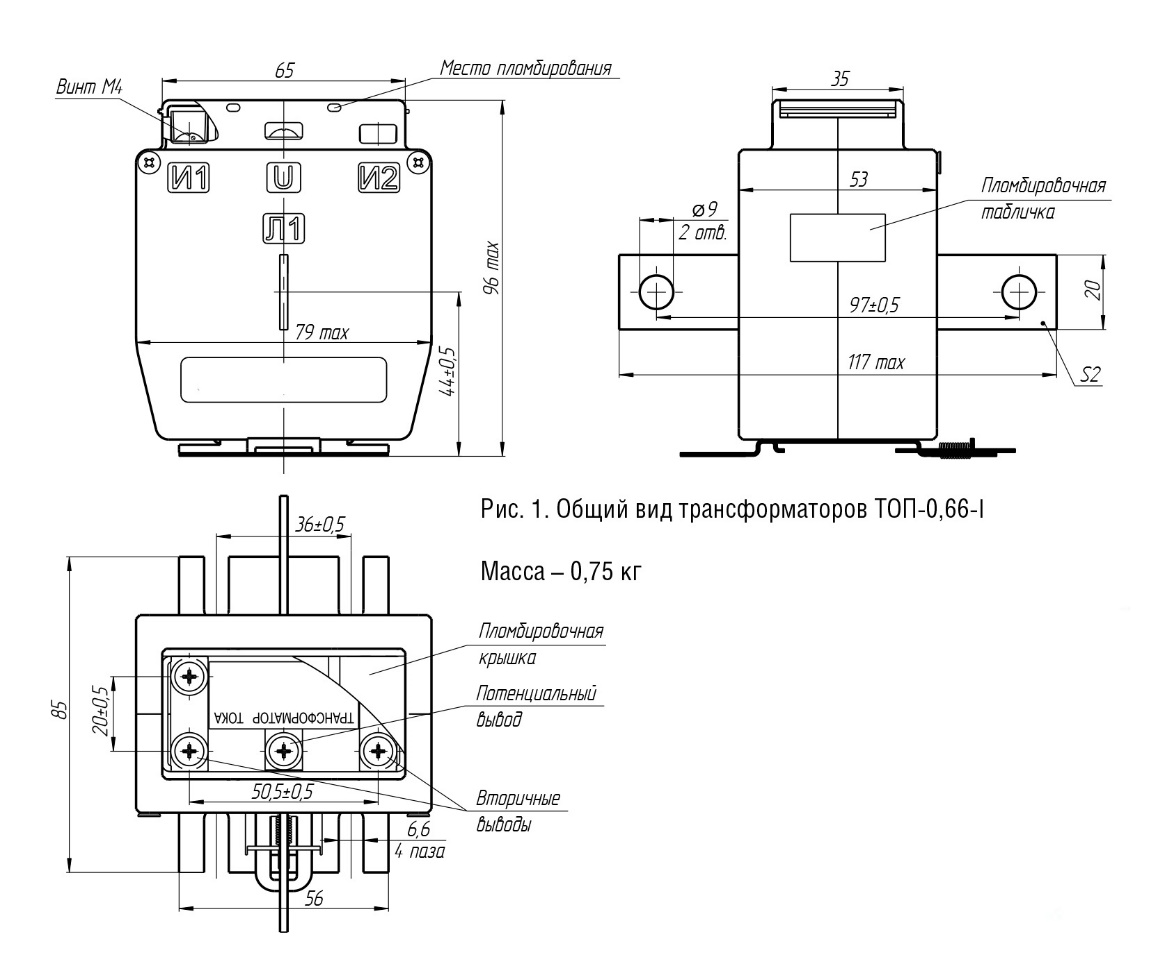     Масса - 0,75кг;    Испытательное одноминутное напряжение прибора трансформатор тока ТОП-0,66-Iпромышленной частоты - 3кВ;    Трансформаторы класса точности 0,2; 0,5; 0,2S и 0,5S применяются в схемах учета для расчета с потребителями, класса точности 1,0 - в схемах измерения;    Трансформаторы изготавливаются в исполнении "У" или "Т", предназначены для работы в следующих условиях:     - высота над уровнем моря - не более 1000м;     - температура окружающей среды:     - при эксплуатации - от -45°С до +50°С;     - при транспортировании и хранении - от -50°С до +50°С;     - окружающая среда невзрывоопасная, не содержащая пыли, химически активных газов и паров в концентрациях, разрушающих покрытия металлов и изоляцию;     - рабочее положение - любое;    Первичная шина прибора трансформатор тока ТОП-0,66-I медная, покрытая оловом;    Гарантийный срок эксплуатации - 8 лет со дня ввода трансформатора в эксплуатацию, но не более 8,5 лет с момента отгрузки с завода-изготовителя;    Срок службы прибора трансформатор тока ТОП-0,66-I - 30 лет;    Приборы комплектуются защитными прозрачными крышками для раздельного пломбирования вторичных выводов;    Минимально допустимая нагрузка прибора трансформатор тока ТОП-0,66-I для обмоток класса точности 0,2S и 0,5S составляет 1В·А;    В паспорте на трансформаторы тока с вторичными обмотками для учета классов точности 0,2S и 0,5S указываются измеренные токовые и угловые погрешности при номинальной вторичной нагрузке 1В·А;    Изготовитель гарантирует соответствие качества прибора трансформатор тока ТОП-0,66-Iтребованиям технических условий ТУ при соблюдении потребителем условий и правил хранения, транспортирования, монтажа, эксплуатации установленных техническими условиями и эксплуатационной документацией.Трансформаторы тока опорные в пластиковом корпусе (ТОП-0,66) и трансформаторы тока шинные в пластиковом корпусе (ТШП-0,66) предназначены:для применения в схемах учета электроэнергии при расчетах с потребителями; для применения в схемах коммерческого учета электроэнергии; для передачи сигнала измерительной информации измерительным приборам или устройствам защиты и управления.Соответствуют требованиям ГОСТ 7746Номинальный первичный токНоминальная вторичная нагрузка вторичной обмотки при cosφНоминальная вторичная нагрузка вторичной обмотки при cosφКласс точностиНоминальный первичный ток0,8 (нагрузка индуктивно-активная)1Класс точности1А, 5А, 10А, 15А, 20А, 30А, 40А, 50А, 75А, 80А, 100А, 150А3В·А, 5В·А, 10В·А1В·А, 2В·А, 2,5В·А0,2S, 0,5S, 0,5, 11А, 5А, 10А, 15А, 20А, 30А, 40А, 50А, 75А, 80А, 100А, 150А15В·А-0,5*, 140В, 80А-1В·А, 2В·А, 2,5В·А0,2S, 0,5S, 0,5, 140В, 80А3В·А, 5В·А-0,2*Наименование параметраЗначение параметраЗначение параметраЗначение параметраЗначение параметраЗначение параметраЗначение параметраЗначение параметраЗначение параметраНоминальный первичный ток1А5А10А15А20А30А40А50АНаибольший рабочий первичный ток1А5А10А16А20А32А40А50АНоминальный первичный ток75А80А100А150А200А300А400А500АНаибольший рабочий первичный ток80А80А100А160А200А320А400А500АНоминальный первичный ток600А750А800А1000А1200А1500А2000АНаибольший рабочий первичный ток630А800А800А1000А1250А1600А2000АНоминальный первичный токНоминальный вторичный токКласс точностиНоминальный коэффициент безопасности при номинальной вторичной нагрузкеНоминальный коэффициент безопасности при номинальной вторичной нагрузкеНоминальный коэффициент безопасности при номинальной вторичной нагрузкеНоминальный коэффициент безопасности при номинальной вторичной нагрузкеНоминальный коэффициент безопасности при номинальной вторичной нагрузкеНоминальный коэффициент безопасности при номинальной вторичной нагрузкеНоминальный первичный токНоминальный вторичный токКласс точности1В·А2В·А2,5В·А3В·А5В·А10В·А1А, 5А, 10А, 15А, 20А, 30А, 50А, 75А, 100А, 150А1А0,2S9765,54340А, 80А1А0,2S97664,5320А, 40А, 100А1А0,5S7554,53,5-1А, 5А, 10А, 15А, 30А, 50А, 75А, 150А1А0,5S75443-1А, 5А, 10А, 20А, 40А, 50А, 100А1А0,516111097-40А, 80А1А0,2201513129-1А, 5А, 10А, 15А, 20А, 30А, 40А, 50А, 75А, 80А, 100А, 150А5А0,2S7655431А, 5А, 10А, 15А, 20А, 30А, 40А, 50А, 75А, 80А, 100А, 150А5А0,5S141110149-1А, 5А, 10А, 20А, 40А, 50А, 100А5А0,51310910,576Номинальный первичный токСопротивление вторичной обмотки постоянному току при номинальном вторичном токеСопротивление вторичной обмотки постоянному току при номинальном вторичном токеСопротивление вторичной обмотки постоянному току при номинальном вторичном токеСопротивление вторичной обмотки постоянному току при номинальном вторичном токеСопротивление вторичной обмотки постоянному току при номинальном вторичном токеСопротивление вторичной обмотки постоянному току при номинальном вторичном токеСопротивление вторичной обмотки постоянному току при номинальном вторичном токеНоминальный первичный ток1А1А1А1А5А5А5АНоминальный первичный токдля классов точностидля классов точностидля классов точностидля классов точностидля классов точностидля классов точностидля классов точностиНоминальный первичный ток0,50,20,5S0,2S0,50,5S0,2S1А, 5А, 10А, 15А, 30А, 50А, 75А, 150А0,5 Ом---0,048 Ом--1А, 5А, 10А, 20А, 30А, 40А, 50А, 100А0,66 Ом*0,66 Ом*0,66 Ом*0,66 Ом*0,048 Ом--1А, 5А, 10А, 15А, 20А, 30А, 50А, 75А, 100А, 150А-1,01 Ом**1,01 Ом**1,01 Ом**-0,074 Ом0,074 Ом40А, 80А1,08 Ом1,08 Ом1,08 Ом1,08 Ом-0,08 Ом0,08 Ом